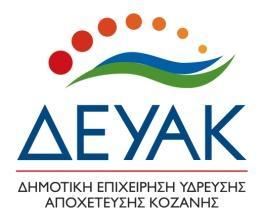 ΠΑΡΑΡΤΗΜΑ Ζ’ ΦΥΛΛΟ ΣΥΜΜΟΡΦΩΣΗΣΚΟΖΑΝΗΦΕΒΡΟΥΆΡΙΟΣ  2023ΦΥΛΛΟ ΣΥΜΜΟΡΦΩΣΗΣ ΤΕΧΝΙΚΩΝ ΠΡΟΔΙΑΓΡΑΦΩΝΟι προαναφερόμενοι πίνακες στοιχείων τεχνικής προσφοράς πρέπει υποχρεωτικά επί ποινή αποκλεισμού να συμπληρωθούν από τον προμηθευτή, με παραπομπή σε συγκεκριμένες σελίδες στις αντίστοιχες αναλυτικές τεχνικές προδιαγραφές της προσφοράς.Για τη συμπλήρωση των προαναφερόμενων πινάκων συμμόρφωσης, ο Υποψήφιος Ανάδοχος θα πρέπει να έχει υπόψη του τα παρακάτω:Στη Στήλη ΤΕΧΝΙΚΗ ΠΡΟΔΙΑΓΡΑΦΗ, περιγράφονται αναλυτικά οι αντίστοιχοι τεχνικοί όροι, υποχρεώσεις ή επεξηγήσεις, για τα οποία θα πρέπει να δοθούν αντίστοιχες απαντήσεις.Αν στη στήλη ΟΥΣΙΑΣΤΙΚΗ ΑΠΑΙΤΗΣΗ έχει συμπληρωθεί η λέξη ΝΑΙ ή έχουν δοθεί όρια τιμών των ζητούμενων μεγεθών σημαίνει ότι η αντίστοιχη προδιαγραφή είναι υποχρεωτική για τον Υποψήφιο Ανάδοχο και απαιτείται συμμόρφωση, η δε προδιαγραφή ή το αριθμητικό μέγεθος αυτής, ανάλογα με την περίπτωση, θεωρούνται ως απαράβατοι όροι σύμφωνα με την παρούσα Προκήρυξη.  Προσφορές που δεν καλύπτουν πλήρως απαράβατους όρους απορρίπτονται ως απαράδεκτες. Αν η στήλη ΟΥΣΙΑΣΤΙΚΗ ΑΠΑΙΤΗΣΗ δεν έχει συμπληρωθεί με τη λέξη ΝΑΙ ή με κάποιον αριθμό, τότε η προδιαγραφή δεν είναι απαράβατος όρος. Προσφορές που δεν καλύπτουν τους μη απαράβατους όρους ή αποκλίνουν από αυτούς δεν απορρίπτονται.Όπου η απαίτηση εκφράζεται με αριθμητικό μέγεθος, με τη σχέση «μεγαλύτερο ή ίσο» ή «ίσο»,ή «μικρότερο ή ίσο», ή «μικρότερο» η ΑΠΑΝΤΗΣΗ του Υποψήφιου Αναδόχου είναι υποχρεωτικάμε το αριθμητικό μέγεθος, ενώ συνδυαστικά μπορεί να διατυπωθεί και με «ΝΑΙ ‐κόμμα ‐ και τοαριθμητικό μέγεθος» (πχ «ΝΑΙ, 100»).Σε περίπτωση που το προσφερόμενο μέγεθος είναι μικρότερο από το υποχρεωτικά απαιτούμενο, η τεχνική προσφορά χαρακτηρίζεται «τεχνικά ανεπαρκής και απαράδεκτη» και επιφέρει την απόρριψη της προσφοράς στο σύνολό της, έπειτα από εισήγηση της αρμόδιας Επιτροπής.Στη στήλη ΑΠΑΝΤΗΣΗ σημειώνεται η απάντηση του Υποψήφιου Προμηθευτή που έχει τη μορφήΝΑΙ/ΟΧΙ εάν η αντίστοιχη προδιαγραφή πληρούται ή όχι από την Προσφορά ή ένα αριθμητικό μέγεθος που δηλώνει την ποσότητα του αντίστοιχου χαρακτηριστικού στην Προσφορά. Απλή κατάφαση ή επεξήγηση δεν αποτελεί απόδειξη πλήρωσης της προδιαγραφής και η Επιτροπή έχει την υποχρέωση ελέγχου και επιβεβαίωσης της πλήρωσης της απαίτησης μέσα από προσφορά του Υποψηφίου και με χρήση των παραπομπών που δίνονται.Στη στήλη ΠΑΡΑΠΟΜΠΗ ΣΕ ΕΔΑΦΙΟ ΤΗΣ ΤΕΧΝΙΚΗΣ ΠΡΟΣΦΟΡΑΣ  θα καταγραφεί η σαφής παραπομπή σε Παράρτημα της Τεχνικής Προσφοράς το οποίο θα περιλαμβάνει αριθμημένα Τεχνικά Φυλλάδια κατασκευαστών ή αναλυτικές τεχνικές περιγραφές των υπηρεσιών, του εξοπλισμού ή του τρόπου διασύνδεσης και λειτουργίας ή αναφορές μεθοδολογίας εγκατάστασης και υποστήριξης κλπ., που κατά τηνκρίση του Υποψηφίου Αναδόχου τεκμηριώνουν τα στοιχεία των Πινάκων Συμμόρφωσης. Αντίστοιχα, στο τεχνικό φυλλάδιο (αν υποβάλλεται σε έντυπη μορφή) ή στην αναφορά, θα σημανθεί (πχ υπογραμμιστεί) το σημείο που τεκμηριώνει τη συμφωνία και θα σημειωθεί η αντίστοιχη παράγραφος του Πίνακα Συμμόρφωσης στην οποία καταγράφεται η ζητούμενη προδιαγραφή . Η σήμανση των παραπομπών θα πρέπει να είναι η πλέον σαφής κατά περίπτωση, ώστε η Επιτροπή να μπορεί να επιβεβαιώνει την κάλυψη των απαιτήσεων. Σε περίπτωση ασαφειών παραπομπών, οι συναφείς προδιαγραφές είναι δυνατόν να χαρακτηρίζονται ως «μη καλυπτόμενες» κατά την κρίση της επιτροπής.Ο πίνακας συμπληρώνεται πλήρως και σε όλο του το εύρος. Ο υποψήφιος απαντά και τοποθετείται σε όλα τα πεδία του πίνακα, ώστε να φαίνεται η πληρότητα και η ολοκλήρωση της πρότασής του.Ο πίνακας συμπληρώνεται και παρουσιάζεται με την ίδια τάξη, σειρά, θέση και αρίθμηση, όπως ακριβώς αναπτύσσεται στην παρούσα Προκήρυξη.Ο πίνακας συμπληρώνεται με αποκλειστική ευθύνη των Υποψηφίων Αναδόχων.Τονίζεται ότι είναι υποχρεωτική, επί ποινή αποκλεισμού, η απάντηση σε όλα τα σημεία των ΠΙΝΑΚΩΝ ΣΥΜΜΟΡΦΩΣΗΣ και η παροχή όλων των πληροφοριών που ζητούνται.                                  Ημερομηνία: Κοζάνη  31/01 /2023                 ΣΥΝΤΑΧΘΗΚΕ                                            ΕΛΕΓΧΘΗΚΕ / ΘΕΩΡΗΘΗΚΕ           						                	    ΠΑΝΟΥΣΗΣ ΒΑΣΙΛΕΙΟΣ               	ΑΝΤΩΝΙΑΔΗΣ ΧΡΗΣΤΟΣ			     Δ/ντης Υπηρεσιας Τηλεθέρμανσης            Προϊστ/νος Τμήματος Εξυπ. ΠελατώνΔΗΜΟΤΙΚΗ ΕΠΙΧΕΙΡΗΣΗ ΥΔΡΕΥΣΗΣ ΑΠΟΧΕΤΕΥΣΗΣ ΚΟΖΑΝΗΣ2ο χλμ. Π.Ε.Ο. Κοζάνης – Θεσσαλονίκης, ΤΚ 501 32 ΚοζάνηΤηλ:  +30 24610 51500 / 51558Φαξ: +30 24610 51550Email: kkoutsoup@deyakoz.grΠληροφορίες : κ. Κων. ΚουτσούπαςΑΝΤΙΚΕΙΜΕΝΟ :«Προμήθεια Θερμικών Υποσταθμών καταναλωτών Τηλεθέρμανσης Κοζάνης για τις Περιόδους λειτουργίας 2023/2024 & 2024/2025»Αριθμός αναφοράς: ΤΘ 0463/2023CPV: 42511100-2ΠΡΟΥΠΟΛΟΓΙΖΟΜΕΝΗ ΔΑΠΑΝΗ:154.731,00 € πλέον ΦΠΑ 24%154.731,00 € πλέον ΦΠΑ 24%ΧΡΗΜΑΤΟΔΟΤΗΣΗ:ΙΔΙΟΙ ΠΟΡΟΙ – 100%ΙΔΙΟΙ ΠΟΡΟΙ – 100%Κ.Α. :  24-00-00Α/ΑΚΩΔΙΚΟΣ ΥΛΙΚΟΥΤΕΧΝΙΚΗ ΠΡΟΔΙΑΓΡΑΦΗΑΝΑΦΟΡΑ ΤΕΧΝΙΚΩΝ ΠΡΟΔΙΑΓΡΑΦΩΝΟΥΣΙΑΣΤΙΚΗ ΑΠΑΙΤΗΣΗΑΠΑΝΤΗΣΗΠΑΡΑΠΟΜΠΗ ΣΕ ΕΔΆΦΙΟ ΤΗΣ ΤΕΧΝΙΚΗΣ ΠΡΟΣΦΟΡΑΣ1ΗΛΜ Ν.001 ΘΕΡΜΙΚΟΣ ΥΠΟΣΤΑΘΜΟΣ ΥΠΕΡΘΕΡΜΟΥ ΝΕΡΟΥ 20 mcal/hΘΕΡΜΙΚΟΣ ΥΠΟΣΤΑΘΜΟΣ ΥΠΕΡΘΕΡΜΟΥ ΝΕΡΟΥ 20 mcal/hΘΕΡΜΙΚΟΣ ΥΠΟΣΤΑΘΜΟΣ ΥΠΕΡΘΕΡΜΟΥ ΝΕΡΟΥ 20 mcal/hΘΕΡΜΙΚΟΣ ΥΠΟΣΤΑΘΜΟΣ ΥΠΕΡΘΕΡΜΟΥ ΝΕΡΟΥ 20 mcal/hΘΕΡΜΙΚΟΣ ΥΠΟΣΤΑΘΜΟΣ ΥΠΕΡΘΕΡΜΟΥ ΝΕΡΟΥ 20 mcal/h1.1ΠΛΗΡΟΤΗΤΑ ΕΞΑΡΤΗΜΑΤΩΝΤ.Π. - Κεφ. 1ΝΑΙ1.1.1ΗΛΜ Ν.001 Εναλλάκτης θερμότηταςΤ.Π. - Κεφ. 2ΝΑΙ1.1.2ΗΛΜ Ν.001 Ηλεκτροκίνητη δίοδος ρυθμιστική δικλείδα (βαλβίδα) ρύθμισης φορτίου Τ.Π. - Κεφ. 3 & 5ΝΑΙ1.1.3ΗΛΜ Ν.001 Ρυθμιστική δικλείδα (βαλβίδα) για τον έλεγχο και περιορισμό της ροήςΤ.Π. - Κεφ. 4ΝΑΙ1.1.4ΗΛΜ Ν.001 Διάταξη ρύθμισης και λειτουργίας θερμικού υποσταθμού (controller)Τ.Π. - Κεφ. 6ΝΑΙ1.1.5ΗΛΜ Ν.001 Διάταξη μέτρησης θερμότητας (θερμιδόμετρο)Τ.Π. - Κεφ. 7ΝΑΙ1.1.6ΗΛΜ Ν.001 Υδραυλική διασύνδεση (σωλήνες, ειδικά τεμάχια, φλάντζες)Τ.Π. - Κεφ. 8ΝΑΙ1.1.7ΗΛΜ Ν.001 Δικλείδες απομόνωσης και εκκένωσηςΤ.Π. - Κεφ. 9ΝΑΙ1.1.8ΗΛΜ Ν.001 Δικλέιδα αντεπιστροφήςΤ.Π. - Κεφ. 10ΝΑΙ1.1.9ΗΛΜ Ν.001 Φίλτρα προσαγωγής προωτεύοντος - επιστροφής δευτερεύοντος σε οριζόντια θέση εύκολα προσβάσιμαΤ.Π. - Κεφ. 11ΝΑΙ1.1.10ΗΛΜ Ν.001 Μανόμετρα προσαγωγής πρωτεύοντος / επιστροφής πρωτεύοντοςΤ.Π. - Κεφ. 12ΝΑΙ1.1.11ΗΛΜ Ν.001 ΜονώσειςΤ.Π. - Κεφ. 13ΝΑΙ1.1.12ΗΛΜ Ν.001 Αισθητήρια λήψης θερμοκρασιών μονάδας θερμιδομέτρηςΤ.Π. - Κεφ. 5, 6 & 7ΝΑΙ1.1.13ΗΛΜ Ν.001 Αισθητήρια λήψης εξωτερικής θερμοκρασίας καθώς και θερμοκρασιών επιστροφής πρωτεύοντος / προσαγωγής δευτερεύοντοςΤ.Π. - Κεφ. 5, 6 & 7ΝΑΙ1.1.14ΗΛΜ Ν.001 Ηλεκτρικός πίνακας αυτοματισμών -τροφοδοσίαςΤ.Π. - Κεφ. 1, παρ. 4ΝΑΙ1.1.15ΗΛΜ Ν.001 Μεταλική βάση στήριξης από κοιλοδοκούς με ηλεκτροστατική βαφήΤ.Π. - Κεφ. 1, παρ. 3,  παρ. 1.8ΝΑΙ1.1.16ΗΛΜ Ν.001 Δυνατότητα πλήρους συναρμολόγησης / αποσυναρμολόγησης των επί μέρους εξαρτημάτωνΤ.Π. - Κεφ. 1, παρ. 3ΝΑΙ1.1.17ΗΛΜ Ν.001 Σήμανση σωληνογραμμών εισόδου / εξόδου πρωτεύοντος δευτερεύοντοςΤ.Π. - Κεφ. 1, παρ. 8ΝΑΙ2ΗΛΜ Ν.002 ΘΕΡΜΙΚΟΣ ΥΠΟΣΤΑΘΜΟΣ ΥΠΕΡΘΕΡΜΟΥ ΝΕΡΟΥ 40Mcal/hΘΕΡΜΙΚΟΣ ΥΠΟΣΤΑΘΜΟΣ ΥΠΕΡΘΕΡΜΟΥ ΝΕΡΟΥ 40Mcal/hΘΕΡΜΙΚΟΣ ΥΠΟΣΤΑΘΜΟΣ ΥΠΕΡΘΕΡΜΟΥ ΝΕΡΟΥ 40Mcal/hΘΕΡΜΙΚΟΣ ΥΠΟΣΤΑΘΜΟΣ ΥΠΕΡΘΕΡΜΟΥ ΝΕΡΟΥ 40Mcal/hΘΕΡΜΙΚΟΣ ΥΠΟΣΤΑΘΜΟΣ ΥΠΕΡΘΕΡΜΟΥ ΝΕΡΟΥ 40Mcal/h2.1ΠΛΗΡΟΤΗΤΑ ΕΞΑΡΤΗΜΑΤΩΝΤ.Π. - Κεφ. 1ΝΑΙ2.1.1ΗΛΜ Ν.002 Εναλλάκτης θερμότηταςΤ.Π. - Κεφ. 2ΝΑΙ2.1.2ΗΛΜ Ν.002 Ηλεκτροκίνητη δίοδος ρυθμιστική δικλείδα (βαλβίδα) ρύθμισης φορτίου Τ.Π. - Κεφ. 3 & 5ΝΑΙ2.1.3ΗΛΜ Ν.002 Ρυθμιστική δικλείδα (βαλβίδα) για τον έλεγχο και περιορισμό της ροήςΤ.Π. - Κεφ. 4ΝΑΙ2.1.4ΗΛΜ Ν.002 Διάταξη ρύθμισης και λειτουργίας θερμικού υποσταθμού (controller)Τ.Π. - Κεφ. 6ΝΑΙ2.1.5ΗΛΜ Ν.002 Διάταξη μέτρησης θερμότητας (θερμιδόμετρο)Τ.Π. - Κεφ. 7ΝΑΙ2.1.6ΗΛΜ Ν.002 Υδραυλική διασύνδεση (σωλήνες, ειδικά τεμάχια, φλάντζες)Τ.Π. - Κεφ. 8ΝΑΙ2.1.7ΗΛΜ Ν.002 Δικλείδες απομόνωσης και εκκένωσηςΤ.Π. - Κεφ. 9ΝΑΙ2.1.8ΗΛΜ Ν.002 Δικλέιδα αντεπιστροφήςΤ.Π. - Κεφ. 10ΝΑΙ2.1.9ΗΛΜ Ν.002 Φίλτρα προσαγωγής προωτεύοντος - επιστροφής δευτερεύοντος σε οριζόντια θέση εύκολα προσβάσιμαΤ.Π. - Κεφ. 11ΝΑΙ2.1.10ΗΛΜ Ν.002 Μανόμετρα προσαγωγής πρωτεύοντος / επιστροφής πρωτεύοντοςΤ.Π. - Κεφ. 12ΝΑΙ2.1.11ΗΛΜ Ν.002 ΜονώσειςΤ.Π. - Κεφ. 13ΝΑΙ2.1.12ΗΛΜ Ν.002 Αισθητήρια λήψης θερμοκρασιών μονάδας θερμιδομέτρηςΤ.Π. - Κεφ. 5, 6 & 7ΝΑΙ2.1.13ΗΛΜ Ν.002 Αισθητήρια λήψης εξωτερικής θερμοκρασίας καθώς και θερμοκρασιών επιστροφής πρωτεύοντος / προσαγωγής δευτερεύοντοςΤ.Π. - Κεφ. 5, 6 & 7ΝΑΙ2.1.14ΗΛΜ Ν.002 Ηλεκτρικός πίνακας αυτοματισμών -τροφοδοσίαςΤ.Π. - Κεφ. 1, παρ. 4ΝΑΙ2.1.15ΗΛΜ Ν.002 Μεταλική βάση στήριξης από κοιλοδοκούς με ηλεκτροστατική βαφήΤ.Π. - Κεφ. 1, παρ. 3,  παρ. 1.8ΝΑΙ2.1.16ΗΛΜ Ν.002 Δυνατότητα πλήρους συναρμολόγησης / αποσυναρμολόγησης των επί μέρους εξαρτημάτωνΤ.Π. - Κεφ. 1, παρ. 3ΝΑΙ2.1.17ΗΛΜ Ν.002 Σήμανση σωληνογραμμών εισόδου / εξόδου πρωτεύοντος δευτερεύοντοςΤ.Π. - Κεφ. 1, παρ. 8ΝΑΙΑ/ΑΚΩΔΙΚΟΣ ΥΛΙΚΟΥΤΕΧΝΙΚΗ ΠΡΟΔΙΑΓΡΑΦΗΑΝΑΦΟΡΑ ΤΕΧΝΙΚΩΝ ΠΡΟΔΙΑΓΡΑΦΩΝΟΥΣΙΑΣΤΙΚΗ ΑΠΑΙΤΗΣΗΑΠΑΝΤΗΣΗΠΑΡΑΠΟΜΠΗ ΣΕ ΕΔΑΦΙΟ ΤΗΣ ΤΕΧΝΙΚΗΣ ΠΡΟΣΦΟΡΑΣ3ΗΛΜ Ν.003 ΘΕΡΜΙΚΟΣ ΥΠΟΣΤΑΘΜΟΣ ΥΠΕΡΘΕΡΜΟΥ ΝΕΡΟΥ 60 mcal/hΘΕΡΜΙΚΟΣ ΥΠΟΣΤΑΘΜΟΣ ΥΠΕΡΘΕΡΜΟΥ ΝΕΡΟΥ 60 mcal/hΘΕΡΜΙΚΟΣ ΥΠΟΣΤΑΘΜΟΣ ΥΠΕΡΘΕΡΜΟΥ ΝΕΡΟΥ 60 mcal/hΘΕΡΜΙΚΟΣ ΥΠΟΣΤΑΘΜΟΣ ΥΠΕΡΘΕΡΜΟΥ ΝΕΡΟΥ 60 mcal/hΘΕΡΜΙΚΟΣ ΥΠΟΣΤΑΘΜΟΣ ΥΠΕΡΘΕΡΜΟΥ ΝΕΡΟΥ 60 mcal/h3.1ΠΛΗΡΟΤΗΤΑ ΕΞΑΡΤΗΜΑΤΩΝΤ.Π. - Κεφ. 1ΝΑΙ3.1.1ΗΛΜ Ν.003 Εναλλάκτης θερμότηταςΤ.Π. - Κεφ. 2ΝΑΙ3.1.2ΗΛΜ Ν.003 Ηλεκτροκίνητη δίοδος ρυθμιστική δικλείδα (βαλβίδα) ρύθμισης φορτίου Τ.Π. - Κεφ. 3 & 5ΝΑΙ3.1.3ΗΛΜ Ν.003 Ρυθμιστική δικλείδα (βαλβίδα) για τον έλεγχο και περιορισμό της ροήςΤ.Π. - Κεφ. 4ΝΑΙ3.1.4ΗΛΜ Ν.003 Διάταξη ρύθμισης και λειτουργίας θερμικού υποσταθμού (controller)Τ.Π. - Κεφ. 6ΝΑΙ3.1.5ΗΛΜ Ν.003 Διάταξη μέτρησης θερμότητας (θερμιδόμετρο)Τ.Π. - Κεφ. 7ΝΑΙ3.1.6ΗΛΜ Ν.003 Υδραυλική διασύνδεση (σωλήνες, ειδικά τεμάχια, φλάντζες)Τ.Π. - Κεφ. 8ΝΑΙ3.1.7ΗΛΜ Ν.003 Δικλείδες απομόνωσης και εκκένωσηςΤ.Π. - Κεφ. 9ΝΑΙ3.1.8ΗΛΜ Ν.003 Δικλέιδα αντεπιστροφήςΤ.Π. - Κεφ. 10ΝΑΙ3.1.9ΗΛΜ Ν.003 Φίλτρα προσαγωγής προωτεύοντος - επιστροφής δευτερεύοντος σε οριζόντια θέση εύκολα προσβάσιμαΤ.Π. - Κεφ. 11ΝΑΙ3.1.10ΗΛΜ Ν.003 Μανόμετρα προσαγωγής πρωτεύοντος / επιστροφής πρωτεύοντοςΤ.Π. - Κεφ. 12ΝΑΙ3.1.11ΗΛΜ Ν.003 ΜονώσειςΤ.Π. - Κεφ. 13ΝΑΙ3.1.12ΗΛΜ Ν.003 Αισθητήρια λήψης θερμοκρασιών μονάδας θερμιδομέτρηςΤ.Π. - Κεφ. 5, 6 & 7ΝΑΙ3.1.13Αισθητήρια λήψης εξωτερικής θερμοκρασίας καθώς και θερμοκρασιών επιστροφής πρωτεύοντος / προσαγωγής δευτερεύοντοςΤ.Π. - Κεφ. 5, 6 & 7ΝΑΙ3.1.14Ηλεκτρικός πίνακας αυτοματισμών -τροφοδοσίαςΤ.Π. - Κεφ. 1, παρ. 4ΝΑΙ3.1.15Μεταλική βάση στήριξης από κοιλοδοκούς με ηλεκτροστατική βαφήΤ.Π. - Κεφ. 1, παρ. 3,  παρ. 1.8ΝΑΙ3.1.16Δυνατότητα πλήρους συναρμολόγησης / αποσυναρμολόγησης των επί μέρους εξαρτημάτωνΤ.Π. - Κεφ. 1, παρ. 3ΝΑΙ3.1.17Σήμανση σωληνογραμμών εισόδου / εξόδου πρωτεύοντος δευτερεύοντοςΤ.Π. - Κεφ. 1, παρ. 8ΝΑΙΑ/ΑΚΩΔΙΚΟΣ ΥΛΙΚΟΥΤΕΧΝΙΚΗ ΠΡΟΔΙΑΓΡΑΦΗΑΝΑΦΟΡΑ ΤΕΧΝΙΚΩΝ ΠΡΟΔΙΑΓΡΑΦΩΝΟΥΣΙΑΣΤΙΚΗ ΑΠΑΙΤΗΣΗΑΠΑΝΤΗΣΗΠΑΡΑΠΟΜΠΗ ΣΕ ΕΔΑΦΙΟ ΤΗΣ ΤΕΧΝΙΚΗΣ ΠΡΟΣΦΟΡΑΣ4ΗΛΜ Ν.004 ΘΕΡΜΙΚΟΣ ΥΠΟΣΤΑΘΜΟΣ ΥΠΕΡΘΕΡΜΟΥ ΝΕΡΟΥ 80 mcal/hΘΕΡΜΙΚΟΣ ΥΠΟΣΤΑΘΜΟΣ ΥΠΕΡΘΕΡΜΟΥ ΝΕΡΟΥ 80 mcal/hΘΕΡΜΙΚΟΣ ΥΠΟΣΤΑΘΜΟΣ ΥΠΕΡΘΕΡΜΟΥ ΝΕΡΟΥ 80 mcal/hΘΕΡΜΙΚΟΣ ΥΠΟΣΤΑΘΜΟΣ ΥΠΕΡΘΕΡΜΟΥ ΝΕΡΟΥ 80 mcal/hΘΕΡΜΙΚΟΣ ΥΠΟΣΤΑΘΜΟΣ ΥΠΕΡΘΕΡΜΟΥ ΝΕΡΟΥ 80 mcal/h4.1ΠΛΗΡΟΤΗΤΑ ΕΞΑΡΤΗΜΑΤΩΝΤ.Π. - Κεφ. 1ΝΑΙ4.1.1ΗΛΜ Ν.004 Εναλλάκτης θερμότηταςΤ.Π. - Κεφ. 2ΝΑΙ4.1.2ΗΛΜ Ν.004 Ηλεκτροκίνητη δίοδος ρυθμιστική δικλείδα (βαλβίδα) ρύθμισης φορτίου Τ.Π. - Κεφ. 3 & 5ΝΑΙ41.1.3ΗΛΜ Ν.004 Ρυθμιστική δικλείδα (βαλβίδα) για τον έλεγχο και περιορισμό της ροήςΤ.Π. - Κεφ. 4ΝΑΙ4.1.4ΗΛΜ Ν.004 Διάταξη ρύθμισης και λειτουργίας θερμικού υποσταθμού (controller)Τ.Π. - Κεφ. 6ΝΑΙ4.1.5ΗΛΜ Ν.004 Διάταξη μέτρησης θερμότητας (θερμιδόμετρο)Τ.Π. - Κεφ. 7ΝΑΙ4.1.6ΗΛΜ Ν.004 Υδραυλική διασύνδεση (σωλήνες, ειδικά τεμάχια, φλάντζες)Τ.Π. - Κεφ. 8ΝΑΙ4.1.7ΗΛΜ Ν.004 Δικλείδες απομόνωσης και εκκένωσηςΤ.Π. - Κεφ. 9ΝΑΙ4.1.8ΗΛΜ Ν.004 Δικλέιδα αντεπιστροφήςΤ.Π. - Κεφ. 10ΝΑΙ4.1.9ΗΛΜ Ν.004 Φίλτρα προσαγωγής προωτεύοντος - επιστροφής δευτερεύοντος σε οριζόντια θέση εύκολα προσβάσιμαΤ.Π. - Κεφ. 11ΝΑΙ4.1.10ΗΛΜ Ν.004 Μανόμετρα προσαγωγής πρωτεύοντος / επιστροφής πρωτεύοντοςΤ.Π. - Κεφ. 12ΝΑΙ4.1.11ΗΛΜ Ν.004 ΜονώσειςΤ.Π. - Κεφ. 13ΝΑΙ4.1.12ΗΛΜ Ν.004 Αισθητήρια λήψης θερμοκρασιών μονάδας θερμιδομέτρηςΤ.Π. - Κεφ. 5, 6 & 7ΝΑΙ4.1.13ΗΛΜ Ν.004 Αισθητήρια λήψης εξωτερικής θερμοκρασίας καθώς και θερμοκρασιών επιστροφής πρωτεύοντος / προσαγωγής δευτερεύοντοςΤ.Π. - Κεφ. 5, 6 & 7ΝΑΙ4.1.14ΗΛΜ Ν.004 Ηλεκτρικός πίνακας αυτοματισμών -τροφοδοσίαςΤ.Π. - Κεφ. 1, παρ. 4ΝΑΙ4.1.15ΗΛΜ Ν.004 Μεταλική βάση στήριξης από κοιλοδοκούς με ηλεκτροστατική βαφήΤ.Π. - Κεφ. 1, παρ. 3,  παρ. 1.8ΝΑΙ4.1.16ΗΛΜ Ν.004 Δυνατότητα πλήρους συναρμολόγησης / αποσυναρμολόγησης των επί μέρους εξαρτημάτωνΤ.Π. - Κεφ. 1, παρ. 3ΝΑΙ4.1.17ΗΛΜ Ν.004 Σήμανση σωληνογραμμών εισόδου / εξόδου πρωτεύοντος δευτερεύοντοςΤ.Π. - Κεφ. 1, παρ. 8ΝΑΙΑ/ΑΚΩΔΙΚΟΣ ΥΛΙΚΟΥΤΕΧΝΙΚΗ ΠΡΟΔΙΑΓΡΑΦΗΑΝΑΦΟΡΑ ΤΕΧΝΙΚΩΝ ΠΡΟΔΙΑΓΡΑΦΩΝΟΥΣΙΑΣΤΙΚΗ ΑΠΑΙΤΗΣΗΑΠΑΝΤΗΣΗΠΑΡΑΠΟΜΠΗ ΣΕ ΕΔΑΦΙΟ ΤΗΣ ΤΕΧΝΙΚΗΣ ΠΡΟΣΦΟΡΑΣ5ΗΛΜ Ν.004 ΘΕΡΜΙΚΟΣ ΥΠΟΣΤΑΘΜΟΣ ΥΠΕΡΘΕΡΜΟΥ ΝΕΡΟΥ 100 mcal/hΘΕΡΜΙΚΟΣ ΥΠΟΣΤΑΘΜΟΣ ΥΠΕΡΘΕΡΜΟΥ ΝΕΡΟΥ 100 mcal/hΘΕΡΜΙΚΟΣ ΥΠΟΣΤΑΘΜΟΣ ΥΠΕΡΘΕΡΜΟΥ ΝΕΡΟΥ 100 mcal/hΘΕΡΜΙΚΟΣ ΥΠΟΣΤΑΘΜΟΣ ΥΠΕΡΘΕΡΜΟΥ ΝΕΡΟΥ 100 mcal/hΘΕΡΜΙΚΟΣ ΥΠΟΣΤΑΘΜΟΣ ΥΠΕΡΘΕΡΜΟΥ ΝΕΡΟΥ 100 mcal/h5.1ΠΛΗΡΟΤΗΤΑ ΕΞΑΡΤΗΜΑΤΩΝΤ.Π. - Κεφ. 1ΝΑΙ5.1.1ΗΛΜ Ν.005 Εναλλάκτης θερμότηταςΤ.Π. - Κεφ. 2ΝΑΙ5.1.2ΗΛΜ Ν.005 Ηλεκτροκίνητη δίοδος ρυθμιστική δικλείδα (βαλβίδα) ρύθμισης φορτίου Τ.Π. - Κεφ. 3 & 5ΝΑΙ51.1.3ΗΛΜ Ν.005 Ρυθμιστική δικλείδα (βαλβίδα) για τον έλεγχο και περιορισμό της ροήςΤ.Π. - Κεφ. 4ΝΑΙ5.1.4ΗΛΜ Ν.005 Διάταξη ρύθμισης και λειτουργίας θερμικού υποσταθμού (controller)Τ.Π. - Κεφ. 6ΝΑΙ5.1.5ΗΛΜ Ν.005 Διάταξη μέτρησης θερμότητας (θερμιδόμετρο)Τ.Π. - Κεφ. 7ΝΑΙ5.1.6ΗΛΜ Ν.005 Υδραυλική διασύνδεση (σωλήνες, ειδικά τεμάχια, φλάντζες)Τ.Π. - Κεφ. 8ΝΑΙ5.1.7ΗΛΜ Ν.005 Δικλείδες απομόνωσης και εκκένωσηςΤ.Π. - Κεφ. 9ΝΑΙ5.1.8ΗΛΜ Ν.005 Δικλέιδα αντεπιστροφήςΤ.Π. - Κεφ. 10ΝΑΙ5.1.9ΗΛΜ Ν.005 Φίλτρα προσαγωγής προωτεύοντος - επιστροφής δευτερεύοντος σε οριζόντια θέση εύκολα προσβάσιμαΤ.Π. - Κεφ. 11ΝΑΙ5.1.10ΗΛΜ Ν.005 Μανόμετρα προσαγωγής πρωτεύοντος / επιστροφής πρωτεύοντοςΤ.Π. - Κεφ. 12ΝΑΙ5.1.11ΗΛΜ Ν.005 ΜονώσειςΤ.Π. - Κεφ. 13ΝΑΙ5.1.12ΗΛΜ Ν.005 Αισθητήρια λήψης θερμοκρασιών μονάδας θερμιδομέτρηςΤ.Π. - Κεφ. 5, 6 & 7ΝΑΙ5.1.13ΗΛΜ Ν.005 Αισθητήρια λήψης εξωτερικής θερμοκρασίας καθώς και θερμοκρασιών επιστροφής πρωτεύοντος / προσαγωγής δευτερεύοντοςΤ.Π. - Κεφ. 5, 6 & 7ΝΑΙ5.1.14ΗΛΜ Ν.005 Ηλεκτρικός πίνακας αυτοματισμών -τροφοδοσίαςΤ.Π. - Κεφ. 1, παρ. 4ΝΑΙ5.1.15ΗΛΜ Ν.005 Μεταλική βάση στήριξης από κοιλοδοκούς με ηλεκτροστατική βαφήΤ.Π. - Κεφ. 1, παρ. 3,  παρ. 1.8ΝΑΙ5.1.16ΗΛΜ Ν.005 Δυνατότητα πλήρους συναρμολόγησης / αποσυναρμολόγησης των επί μέρους εξαρτημάτωνΤ.Π. - Κεφ. 1, παρ. 3ΝΑΙ5.1.17ΗΛΜ Ν.005 Σήμανση σωληνογραμμών εισόδου / εξόδου πρωτεύοντος δευτερεύοντοςΤ.Π. - Κεφ. 1, παρ. 8ΝΑΙΑ/ΑΚΩΔΙΚΟΣ ΥΛΙΚΟΥΤΕΧΝΙΚΗ ΠΡΟΔΙΑΓΡΑΦΗΑΝΑΦΟΡΑ ΤΕΧΝΙΚΩΝ ΠΡΟΔΙΑΓΡΑΦΩΝΟΥΣΙΑΣΤΙΚΗ ΑΠΑΙΤΗΣΗΑΠΑΝΤΗΣΗΠΑΡΑΠΟΜΠΗ ΣΕ ΕΔΑΦΙΟ ΤΗΣ ΤΕΧΝΙΚΗΣ ΠΡΟΣΦΟΡΑΣ6ΗΛΜ Ν.005 ΘΕΡΜΙΚΟΣ ΥΠΟΣΤΑΘΜΟΣ ΥΠΕΡΘΕΡΜΟΥ ΝΕΡΟΥ 150 mcal/hΘΕΡΜΙΚΟΣ ΥΠΟΣΤΑΘΜΟΣ ΥΠΕΡΘΕΡΜΟΥ ΝΕΡΟΥ 150 mcal/hΘΕΡΜΙΚΟΣ ΥΠΟΣΤΑΘΜΟΣ ΥΠΕΡΘΕΡΜΟΥ ΝΕΡΟΥ 150 mcal/hΘΕΡΜΙΚΟΣ ΥΠΟΣΤΑΘΜΟΣ ΥΠΕΡΘΕΡΜΟΥ ΝΕΡΟΥ 150 mcal/hΘΕΡΜΙΚΟΣ ΥΠΟΣΤΑΘΜΟΣ ΥΠΕΡΘΕΡΜΟΥ ΝΕΡΟΥ 150 mcal/h6.1ΠΛΗΡΟΤΗΤΑ ΕΞΑΡΤΗΜΑΤΩΝΤ.Π. - Κεφ. 1ΝΑΙ6.1.1ΗΛΜ Ν.005 Εναλλάκτης θερμότηταςΤ.Π. - Κεφ. 2ΝΑΙ6.1.2ΗΛΜ Ν.005 Ηλεκτροκίνητη δίοδος ρυθμιστική δικλείδα (βαλβίδα) ρύθμισης φορτίου Τ.Π. - Κεφ. 3 & 5ΝΑΙ6.1.3ΗΛΜ Ν.005 Ρυθμιστική δικλείδα (βαλβίδα) για τον έλεγχο και περιορισμό της ροήςΤ.Π. - Κεφ. 4ΝΑΙ6.1.4ΗΛΜ Ν.005 Διάταξη ρύθμισης και λειτουργίας θερμικού υποσταθμού (controller)Τ.Π. - Κεφ. 6ΝΑΙ6.1.5ΗΛΜ Ν.005 Διάταξη μέτρησης θερμότητας (θερμιδόμετρο)Τ.Π. - Κεφ. 7ΝΑΙ6.1.6ΗΛΜ Ν.005 Υδραυλική διασύνδεση (σωλήνες, ειδικά τεμάχια, φλάντζες)Τ.Π. - Κεφ. 8ΝΑΙ6.1.7ΗΛΜ Ν.005 Δικλείδες απομόνωσης και εκκένωσηςΤ.Π. - Κεφ. 9ΝΑΙ6.1.8ΗΛΜ Ν.005 Δικλέιδα αντεπιστροφήςΤ.Π. - Κεφ. 10ΝΑΙ6.1.9ΗΛΜ Ν.005 Φίλτρα προσαγωγής προωτεύοντος - επιστροφής δευτερεύοντος σε οριζόντια θέση εύκολα προσβάσιμαΤ.Π. - Κεφ. 11ΝΑΙ6.1.10ΗΛΜ Ν.005 Μανόμετρα προσαγωγής πρωτεύοντος / επιστροφής πρωτεύοντοςΤ.Π. - Κεφ. 12ΝΑΙ6.1.11ΗΛΜ Ν.005 ΜονώσειςΤ.Π. - Κεφ. 13ΝΑΙ6.1.12ΗΛΜ Ν.005 Αισθητήρια λήψης θερμοκρασιών μονάδας θερμιδομέτρηςΤ.Π. - Κεφ. 5, 6 & 7ΝΑΙ6.1.13ΗΛΜ Ν.005 Αισθητήρια λήψης εξωτερικής θερμοκρασίας καθώς και θερμοκρασιών επιστροφής πρωτεύοντος / προσαγωγής δευτερεύοντοςΤ.Π. - Κεφ. 5, 6 & 7ΝΑΙ6.1.14ΗΛΜ Ν.005 Ηλεκτρικός πίνακας αυτοματισμών -τροφοδοσίαςΤ.Π. - Κεφ. 1, παρ. 4ΝΑΙ6.1.15ΗΛΜ Ν.005 Μεταλική βάση στήριξης από κοιλοδοκούς με ηλεκτροστατική βαφήΤ.Π. - Κεφ. 1, παρ. 3,  παρ. 1.8ΝΑΙ6.1.16ΗΛΜ Ν.005 Δυνατότητα πλήρους συναρμολόγησης / αποσυναρμολόγησης των επί μέρους εξαρτημάτωνΤ.Π. - Κεφ. 1, παρ. 3ΝΑΙ6.1.17ΗΛΜ Ν.005 Σήμανση σωληνογραμμών εισόδου / εξόδου πρωτεύοντος δευτερεύοντοςΤ.Π. - Κεφ. 1, παρ. 8ΝΑΙΑ/ΑΚΩΔΙΚΟΣ ΥΛΙΚΟΥΤΕΧΝΙΚΗ ΠΡΟΔΙΑΓΡΑΦΗΑΝΑΦΟΡΑ ΤΕΧΝΙΚΩΝ ΠΡΟΔΙΑΓΡΑΦΩΝΟΥΣΙΑΣΤΙΚΗ ΑΠΑΙΤΗΣΗΑΠΑΝΤΗΣΗΠΑΡΑΠΟΜΠΗ ΣΕ ΕΔΑΦΙΟ ΤΗΣ ΤΕΧΝΙΚΗΣ ΠΡΟΣΦΟΡΑΣ7ΗΛΜ Ν.006 ΘΕΡΜΙΚΟΣ ΥΠΟΣΤΑΘΜΟΣ ΥΠΕΡΘΕΡΜΟΥ ΝΕΡΟΥ 200 mcal/hΘΕΡΜΙΚΟΣ ΥΠΟΣΤΑΘΜΟΣ ΥΠΕΡΘΕΡΜΟΥ ΝΕΡΟΥ 200 mcal/hΘΕΡΜΙΚΟΣ ΥΠΟΣΤΑΘΜΟΣ ΥΠΕΡΘΕΡΜΟΥ ΝΕΡΟΥ 200 mcal/hΘΕΡΜΙΚΟΣ ΥΠΟΣΤΑΘΜΟΣ ΥΠΕΡΘΕΡΜΟΥ ΝΕΡΟΥ 200 mcal/hΘΕΡΜΙΚΟΣ ΥΠΟΣΤΑΘΜΟΣ ΥΠΕΡΘΕΡΜΟΥ ΝΕΡΟΥ 200 mcal/h7.1ΠΛΗΡΟΤΗΤΑ ΕΞΑΡΤΗΜΑΤΩΝΤ.Π. - Κεφ. 1ΝΑΙ7.1.1ΗΛΜ Ν.006Εναλλάκτης θερμότηταςΤ.Π. - Κεφ. 2ΝΑΙ7.1.2ΗΛΜ Ν.006Ηλεκτροκίνητη δίοδος ρυθμιστική δικλείδα (βαλβίδα) ρύθμισης φορτίου Τ.Π. - Κεφ. 3 & 5ΝΑΙ7.1.3ΗΛΜ Ν.006Ρυθμιστική δικλείδα (βαλβίδα) για τον έλεγχο και περιορισμό της ροήςΤ.Π. - Κεφ. 4ΝΑΙ7.1.4ΗΛΜ Ν.006Διάταξη ρύθμισης και λειτουργίας θερμικού υποσταθμού (controller)Τ.Π. - Κεφ. 6ΝΑΙ7.1.5ΗΛΜ Ν.006Διάταξη μέτρησης θερμότητας (θερμιδόμετρο)Τ.Π. - Κεφ. 7ΝΑΙ7.1.6ΗΛΜ Ν.006Υδραυλική διασύνδεση (σωλήνες, ειδικά τεμάχια, φλάντζες)Τ.Π. - Κεφ. 8ΝΑΙ7.1.7ΗΛΜ Ν.006Δικλείδες απομόνωσης και εκκένωσηςΤ.Π. - Κεφ. 9ΝΑΙ7.1.8ΗΛΜ Ν.006Δικλέιδα αντεπιστροφήςΤ.Π. - Κεφ. 10ΝΑΙ7.1.9ΗΛΜ Ν.006Φίλτρα προσαγωγής προωτεύοντος - επιστροφής δευτερεύοντος σε οριζόντια θέση εύκολα προσβάσιμαΤ.Π. - Κεφ. 11ΝΑΙ7.1.10ΗΛΜ Ν.006Μανόμετρα προσαγωγής πρωτεύοντος / επιστροφής πρωτεύοντοςΤ.Π. - Κεφ. 12ΝΑΙ7.1.11ΗΛΜ Ν.006ΜονώσειςΤ.Π. - Κεφ. 13ΝΑΙ7.1.12ΗΛΜ Ν.006Αισθητήρια λήψης θερμοκρασιών μονάδας θερμιδομέτρηςΤ.Π. - Κεφ. 5, 6 & 7ΝΑΙ7.1.13ΗΛΜ Ν.006Αισθητήρια λήψης εξωτερικής θερμοκρασίας καθώς και θερμοκρασιών επιστροφής πρωτεύοντος / προσαγωγής δευτερεύοντοςΤ.Π. - Κεφ. 5, 6 & 7ΝΑΙ7.1.14ΗΛΜ Ν.006Ηλεκτρικός πίνακας αυτοματισμών -τροφοδοσίαςΤ.Π. - Κεφ. 1, παρ. 4ΝΑΙ7.1.15ΗΛΜ Ν.006Μεταλική βάση στήριξης από κοιλοδοκούς με ηλεκτροστατική βαφήΤ.Π. - Κεφ. 1, παρ. 3,  παρ. 1.8ΝΑΙ7.1.16ΗΛΜ Ν.006Δυνατότητα πλήρους συναρμολόγησης / αποσυναρμολόγησης των επί μέρους εξαρτημάτωνΤ.Π. - Κεφ. 1, παρ. 3ΝΑΙ7.1.17ΗΛΜ Ν.006Σήμανση σωληνογραμμών εισόδου / εξόδου πρωτεύοντος δευτερεύοντοςΤ.Π. - Κεφ. 1, παρ. 8ΝΑΙ8ΕΓΓΡΑΦΑ & ΓΕΝΙΚΕΣ ΑΠΑΙΤΗΣΕΙΣ ΘΕΡΜΙΚΩΝ ΥΠΟΣΤΑΘΜΩΝΗΛΜ Ν.01 και ΗΛΜ Ν.02Εγγραφο Πιστοποιητικού καταλληλότητας CE σε συμμόρφωση  με την οδηγία PED 97/23/EC που αφορά εξοπλισμό υπό πίεση.Τ.Π. - Κεφ. 2, παρ. 2.10ΝΑΙΗΛΜ Ν.01 και ΗΛΜ Ν.02Εγγραφο πιστοποίησης του κατασκευαστή για την εφαρμογή συστήματος ελέγχου ποιότητας της παραγωγής του (EN ISO 9001)Τ.Π. - Κεφ. 2, παρ. 2.10ΝΑΙΗΛΜ Ν.01 και ΗΛΜ Ν.02Διάγραμμα και τεύχη υπολογισμών θερμικής απόδοσης και συμπεριφοράς εναλλάκτηΤ.Π. - Κεφ. 2, παρ. 2.8ΝΑΙΗΛΜ Ν.01 και ΗΛΜ Ν.02Τεχνική έκθεση - πρόταση για την προληπτική συντήρηση-καθαρισμό του εναλλάκτη, διατυπωμένη και υπογεγραμμένη από τον κατασκευαστή αυτού.Τ.Π. - Κεφ. 2, παρ. 2.9ΝΑΙΗΛΜ Ν.01 και ΗΛΜ Ν.02Πιστοποιητικό Υδραυλικής Δοκιμής του κατασκευαστή του θερμικού υποσταθμού συνολικά κατά τον χρόνο παράδοσης τουΤ.Π. - Κεφ. 1, παρ. 12ΝΑΙΗΛΜ Ν.01 και ΗΛΜ Ν.02Πιστοποιητικό λειτουργικού ελέγχου του κατασκευαστή θερμικού υποσταθμού (Inspection Release Note) εκδιδόμενο από διαπιστευμένο φορέα κατά τον χρόνο παράδοσης τουΤ.Π. - Κεφ. 1, παρ. 12ΝΑΙΗΛΜ Ν.01 και ΗΛΜ Ν.02Τεχνικό εγχειρίδιο λειτουργίας θερμικού υποσταθμούΤ.Π. - Κεφ. 14ΝΑΙΗΛΜ Ν.01 και ΗΛΜ Ν.02Ηλεκτρολογικό Σχέδιο συνδεσμολογίας προγραμματιστή λειτουργίαςΤ.Π. - Κεφ. 14ΝΑΙΗΛΜ Ν.01 και ΗΛΜ Ν.02Κατασκευαστικά σχέδια θερμικών υποσταθμών (ένα για κάθε μέγεθος θερμικού υποσταθμού), όπου θα φαίνονται σε κλίμακα οι πραγματικές διαστάσεις του θερμικού υποσταθμού και των οργάνων και συσκευών αυτού και θα υπάρχει αναλυτικός κατάλογος τεμαχίων για τα όργανα και εξαρτήματα του θερμικού υποσταθμού με τα επιλεγόμενα ονομαστικά κατασκευαστικά μεγέθη, όπως αυτά καθορίζονται στις προδιαγραφέςΤ.Π. - Κεφ. 14ΝΑΙΗΛΜ Ν.01 και ΗΛΜ Ν.02Πλήρεις καταλόγους ανταλλακτικών (spare parts) όλων των επιμέρους μερών του θερμικού υποσταθμού που διατίθενται από τα εκάστοτε εργοστάσια κατασκευής και παρέχουν μελλοντική υποστήριξη για τους συγκεκριμένους τύπους προϊόντων που θα εγκατασταθούνΤ.Π. - Κεφ. 14ΝΑΙΗΛΜ Ν.01 και ΗΛΜ Ν.02Οδηγό προσδιορισμού λειτουργικών σφαλμάτων (TROUBLE SHOOTING DIAGRAM).Τ.Π. - Κεφ. 14ΝΑΙΤεχνική έκθεση λειτουργίας του ηλεκτρονικού προγραμματιστή λειτουργίας ως περιοριστή ροής & ΙσχύοςΤ.Π. - Κεφ. 14ΝΑΙΤεχνική έκθεση Λειτουργία του ηλεκτρονικού προγραμματιστή λειτουργίας ως μονάδα ανίχνευσης έμφραξης εναλλάκτηΤ.Π. - Κεφ. 14ΝΑΙΤεχνική έκθεση λειτουργίας του Ρυθμιστή ως καταχωρητή δεδομένων (data logger)Τ.Π. - Κεφ. 14ΝΑΙΑναλυτική Τεχνική Έκθεση για την Λειτουργία του υποσταθμού σε κτίρια 	με εγκατεστημένη αυτονομία ή χωρίς.Τ.Π. - Κεφ. 14ΝΑΙ     p)Συμμορφωση με τις απαιτήσεις τεχνικών προδιαγραφών για το σύστημα απομακρυσμένης λήψης μετρήσεων & ελέγχου θερμικών υποσταθμών.NAI